Тема: "Сестринский уход при заболеваниях органов дыхания (гнойные заболевания лёгких)".Нагноительные заболевания легких представляют собой гнойный воспалительный процесс в легких с явлениями выраженной интоксикации организма. Включают в себя: бронхоэктатическую болезнь, абсцесс и гангрену легких.Причины и способствующие факторы:проникновение возбудителей (стафилококков) в легочную ткань (при абсцессе и гангрене легких) и в бронхи (бронхоэктазы)ослабление иммунитетаБронхоэктатическая болезнь (БЭБ).Бронхоэктатическая болезнь – приобретенное заболевание с нагноительным процессом в необратимо измененных бронхах. Преимущественная локализация бронхоэктазов в нижних отделах бронхов. По форме бронхоэктазы могут быть цилиндрическими, мешотчатыми, веретенообразными, смешанными. По локализации – односторонние и двусторонние. 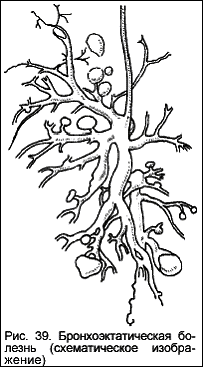 Причины: хронический бронхит;пневмонии;грипп, коклюш, корь.Симптоматика:обильное  выделение мокроты с кашлем в утренние часы;тупые боли в грудной клетке;утомляемость;головная боль;раздражительность;повышение температуры тела.При осмотре:«землистый» цвет кожи;лицо одутловатое;истощение;ногти в виде «часовых стекол»;пальцы в виде «барабанных палочек».Перкуторно: коробочный звук с участками притупления.Аускультативно: в обострении сухие и влажные (средне и крупнопузырчатые).Лабораторно: в крови увеличение СОЭ, лейкоцитоз со сдвигом влево.При рентгенологическом исследовании определяется деформация легочного рисунка.Лечение при обостренииБазовое:антибиотики в/м или аэрозольно (пенициллин, оксациллин, ампициллин, гентамицин);хирургическое (удаление пораженной доли).Диета:большое содержание белка;жидкость до 2-х литров в сутки (минеральные воды, смесь Бурже).Дополнительно:постуральный дренаж;отхаркивающие средства;массаж, ЛФК;промывание бронхов;санаторно-курортное лечение.Особенности сестринского ухода:Наблюдать за температурой, оказать помощь при лихорадке;Наблюдать за количеством и характером выделяемой мокроты;Обеспечить пациента плевательницей и научить пользоваться;Придать пациенту дренажное положение, обучить пациента принимать это положение и научить при необходимости родственников пациента придавать ему дренажное положение;Проводить более частое проветривание помещения, в котором находится пациент, а при необходимости дать кислород.Подготовить пациента к врачебно-диагностическим исследованиям: собрать мокроту на исследования;подготовить к бронхоскопии, бронхографии и другим рентгенографическим исследованиям;выполнять назначения врача  по введению лекарственных веществ;обеспечить инфекционную безопасность пациенту.решить возможные проблемы пациента: страх перед манипуляцией, развитие одышки, дефицит знаний о своем заболевании и т. д.Абсцесс легкогоАбсцесс представляет собой гнойное расплавление легочной ткани с образованием одной или нескольких отграниченных полостей, заполненных гноем и окруженных воспалительным валиком (инфильтратом).Причины:пневмонии (аспирационная, бактериальная);закупорка бронха;нагноение кисты;поддиафрагмальный абсцесс;гематогенный метастаз.Способствующие факторы:старческий возраст;ослабление иммунитета.Клинические проявления: имеют 2 фазы1 фаза – Формирование абсцесса – в этот период наблюдаются следующие симптомы:недомогание;потеря аппетита;слабость;кашель со скудной мокротой;боль в грудной клетке;лихорадка (гектическая).При клиническом исследовании крови пациента в этой фазе определяется нейтрофильный лейкоцитоз 15-20·109/л.При рентгенологическом исследовании легких – крупноочаговое затемнение с неровными краями.2 фаза – прорыв гнойника в бронх:обильное отделение гнойной мокроты (трехслойной) от 200-300 мл до 1-2 литров;самочувствие пациента улучшается;температура тела снижается.В анализе крови – динамическое улучшение показателей (уменьшается лейкоцитоз, СОЭ).На рентгенограмме легких – просветление с уровнем жидкости.При хронизации процесса:развитие анемии;уменьшение массы тела;пальцы приобретают вид барабанных палочек;ногти в виде часовых стекол.Осложнения абсцесса легкого:прорыв гнойника в плевральную полость;легочное кровотечение;метастазы абсцессов в мозг, печень, селезенку и другие органы.Лечение:Уход:Медсестра должна:обеспечить плевательницей;обеспечить питьем;придать дренажное положение  пациенту  (опущенный головной конец кровати, голова пациента при этом должна быть повернута на бок);сменить постельное и нательное белье;следить за водным балансом;измерять АД, контролировать пульс;выполнять назначения врача по антибиотикотерапии, сбору мокроты на исследование и подготовке к исследованиям.Решить возможные проблемы пациента связанные с нарушением основных потребностей: одышка, лихорадка, страх перед исследованием и т. д.Контрольные вопросы:Что такое бронхоэктазы?Каковы основные причины развития приобретенных бронхоэктазов?Дайте определение бронхоэктатической болезни.Назовите основные симптомы бронхоэктатической болезни и ее осложнения.Какие лечебные мероприятия проводят в период обострения бронхоэктаческой болезни?Назовите основные причины, приводящие к развитию абсцесса легкого.Каковы особенности клинического течения абсцесса I и II периодов заболевания?Перечислите основные принципы лечения больного с абсцессом легкого.В чем состоят особенности ухода за больным при прорыве абсцесса легкого?Базовое:Режим в условиях стационара:Дополнительное:Антибиотики (после определения чувствительности – посева мокроты): пенициллин, гентамицин парентерально и внутрибронхиально (через бронхоскоп);При отсутствии улучшения через 1-2 месяца – хирургическое вмешательство;- постельный;- полупостельный.Диета с достаточным количеством белка и витаминов- оксигенотерапия;- дренажное положение;- при стихании процесса санаторное лечение.Наблюдение:НезависимыйЗависимыйЗа мокротой- обеспечить плевательницей;- дренажное положение (опущенный головной конец кровати) с головой, повернутой на боквыполнять назначения врача:- введение антибиотиков;- собрать мокроту на обследование.Гигиена (туалет кожных покровов)- смена постельного и нательного белья, санитарная обработка;- обеспечить питьем.- вводить и давать лекарственные средства (в т.ч. эндобронхиальные);- гипотермическая терапия.Температура (в зависимости от периода), АД, пульс- следить за водным балансом;- измерять АД, подсчитывать пульс и определять его характеристики;- обеспечить поддержку аспирации (у больных после наркоза, при нарушениях ЦНС и т. д.).